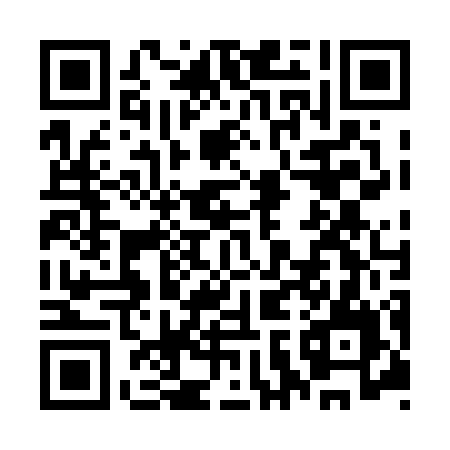 Ramadan times for Tarikatsi, EstoniaMon 11 Mar 2024 - Wed 10 Apr 2024High Latitude Method: Angle Based RulePrayer Calculation Method: Muslim World LeagueAsar Calculation Method: HanafiPrayer times provided by https://www.salahtimes.comDateDayFajrSuhurSunriseDhuhrAsrIftarMaghribIsha11Mon4:274:276:4012:234:036:086:088:1312Tue4:244:246:3712:234:056:106:108:1513Wed4:214:216:3412:234:076:136:138:1814Thu4:174:176:3112:224:096:156:158:2115Fri4:144:146:2812:224:116:176:178:2316Sat4:114:116:2612:224:136:196:198:2617Sun4:084:086:2312:224:146:226:228:2918Mon4:044:046:2012:214:166:246:248:3119Tue4:014:016:1712:214:186:266:268:3420Wed3:573:576:1412:214:206:286:288:3721Thu3:543:546:1112:204:226:316:318:4022Fri3:503:506:0912:204:236:336:338:4223Sat3:473:476:0612:204:256:356:358:4524Sun3:433:436:0312:194:276:376:378:4825Mon3:403:406:0012:194:296:406:408:5126Tue3:363:365:5712:194:306:426:428:5427Wed3:323:325:5412:194:326:446:448:5728Thu3:293:295:5212:184:346:466:469:0029Fri3:253:255:4912:184:356:486:489:0330Sat3:213:215:4612:184:376:516:519:0631Sun4:174:176:431:175:397:537:5310:101Mon4:134:136:401:175:407:557:5510:132Tue4:094:096:371:175:427:577:5710:163Wed4:054:056:351:165:448:008:0010:194Thu4:014:016:321:165:458:028:0210:235Fri3:573:576:291:165:478:048:0410:266Sat3:523:526:261:165:498:068:0610:307Sun3:483:486:231:155:508:098:0910:348Mon3:433:436:211:155:528:118:1110:379Tue3:393:396:181:155:538:138:1310:4110Wed3:343:346:151:155:558:158:1510:45